Satuan Acara Perkuliahan 05 Mata Kuliah                     : Pembelajaran Bahasa  dan Sastra Indonesia SDKode Mata Kuliah            : Jurusan/ Prodi                   : PPSD/PGSDSemester                           : VPertemuan Ke-                  :`5Alokasi Waktu                  :  150 menitKompetensi                       : Menguasai Substansi Kurikulum Bahasa Indonesia Sekolah Dasar 2013 dalam Pembelajaran Bahasa dan Sastra Indonesia SD.Sub Kompetensi                : Memahami: (1) tema-tema di SD Kelas I kelas dan IV, (2) langkah-langkah guru membelajarkan materi dng menggunakan  pendekatan Tematik Integratif, Indikator Pencapaian Kompetensi:Memahami (1) tema-tema di SD Kelas I kelas dan IV, (2) langkah-langkah guru membelajarkan materi dng menggunakan  pendekatan Tematik Integratif. Tujuan Pembelajaran         : Memahami (1) tema-tema di SD Kelas I kelas dan IV, (2)           langkah-langkah guru membelajarkan materi dng menggunakan  pendekatan Tematik Integratif. Metode Pembelajaran        : Ceramah, Diskusi, Presentasi, Proyek, Analisis masalah, TugasAlat/ Bahan Ajar                : power point dan print-out materi tentang Materi			       : Tema-tema dan sub-tema di SD Kelas I Tema: DirikuAku dan Teman BaruTubuhkuAku Merawat TubuhkuAku IstimewaTema-tema di SD Kelas IVTema: Indahnya kebersamaanKeberagaman Budaya BangsakuKebersamaan dalam Keberagaman Bersyukur atas KeberagamanLangkah-langkah guru membelajarkan materi dengan menggunakan  pendekatan Tematik Integratif. Tentukan KI dari materi yang akan dibelajarkanTentukan KD dari materi yang akan dibelajarkanTentukan Indikator dari materi yang akan dibelajarkanTentukan Tujuan Tentukan pendekatan, metoe, dan teknik pembelajaranTentukan skenario pembelajaranLangkah-langkah pembelajaran dapat ditentukan Sumber Belajar/Referensi :   (1) Buku pegangan guru dan siswa untuk kelas I berdasarka kurikulun 2013.(2) Buku pegangan guru dan siswa untuk kelas IV berdasarka kurikulun 2013.Penilaian        : Tes, Tugas, PortofolioTugas	: Carilah tema yang sesuaidengan kompensi dasar dan indikator dalam pembelajaran intra mata pelajaran diSD kelas I dan kelas IV.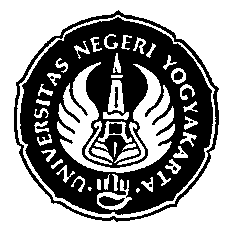 DEPARTEMEN PENDIDIKAN NASIONALUNIVERSITAS NEGERI YOGYAKARTADEPARTEMEN PENDIDIKAN NASIONALUNIVERSITAS NEGERI YOGYAKARTADEPARTEMEN PENDIDIKAN NASIONALUNIVERSITAS NEGERI YOGYAKARTADEPARTEMEN PENDIDIKAN NASIONALUNIVERSITAS NEGERI YOGYAKARTARPP ; KONSEP DASAR BAHASA DAN SASTRA INDONESIA  SDRPP ; KONSEP DASAR BAHASA DAN SASTRA INDONESIA  SDRPP ; KONSEP DASAR BAHASA DAN SASTRA INDONESIA  SDRPP ; KONSEP DASAR BAHASA DAN SASTRA INDONESIA  SDRevisi: 02Tgl berlakuHal.... dari...Semester...Nama Mata KuliahNama Mata KuliahJam...x 50 menitTema-tema di SD Kelas I kelas dan IV.Langkah-langkah guru membelajarkan materi dng menggunakan  pendekatan Tematik Integratif, Dibuat oleh:Dr. Enny Zubaidah,  M.PdDilarang memperbanyak sebagian atau seluruh isi dokumen tanpa ijin tertulis dari FIPUniversitas Negeri Yogyakarta   Diperiksa oleh:  Hidayati,M.Hum